Université BADJI Mokhtar Annaba                                                                                 Annaba le 26 Avril 2022Faculté des sciences de l’ingénioratDépartement d’électroniqueExamen de rattrapage en Traitement du signal Licence télécommunicationsExercice 1 : 08 points (chacune des questions est sur 2 points)1. Soit x(t) le signal d’entrée de trois filtres H1, H2 et H3 et x1(t), x2(t) et x3(t) les sorties respectives (Figure ci-dessous).  Préciser pour chacun des filtres s’il s’agit d’un filtre passe-bas idéal ou d’un filtre passe-haut idéal et donner l’intervalle admissible pour leur fréquence de coupure respective (c'est-à-dire les fréquences qu’il laisse passer).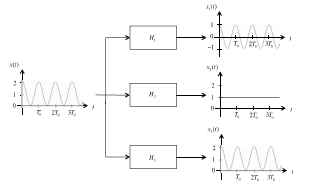 2. Lequel des deux spectres X(f) et Y (f) correspond à un signal temporel périodique (Figure ci dessous)? Justifier. Déterminer l’expression temporelle du signal périodique correspondant.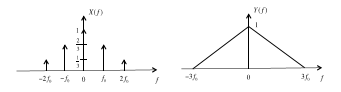 3. Lesquels des systèmes suivants sont linéaires ?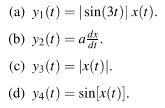 4. Lesquels des systèmes suivants sont invariants par translation ?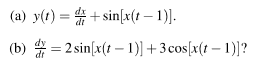 Exercice 2 (06 points) 1. X est une variable aléatoire binomiale (X suit donc la loi B(n,p), représentant les bits (1 avec une probabilité p ou 0 avec une probabilité 1-p) émis par une source binaire, où n est le nombre d’essais ou expériences et p la probabilité d’avoir la première valeur sur deux valeurs possibles) avec les paramètres indiqués. Utilisez les formules suivantes :Pour n = 8, p = 0,45Calculez la moyenne statistique et la varianceCalculez la probabilité d’avoir un nombre de 6 bits égaux à 1 sur n=8 en utilisant la formule suivante :Exercice 3 : 06 pointsSoit le spectre de Fourier d’un signal x(t) représenté ci-dessous :On remarque que le spectre de Fourier de ce signal est purement réel et aussi paire par rapport à fx(t) est périodique, pourquoi ? Donnez sa fréquenceTrouvez l’expression de x(t)Tracez y(t) qui est donné par le signal x(t) sans les composantes de 30 kHz.